Муниципальное бюджетное общеобразовательное учреждениеСуховская средняя общеобразовательная школа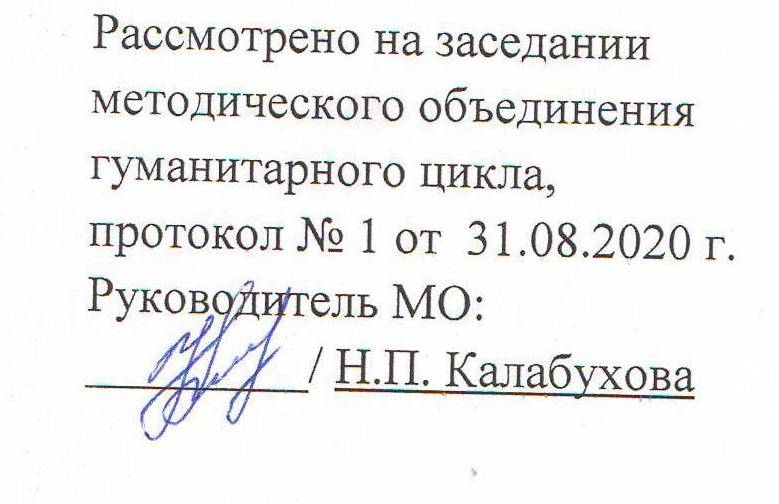 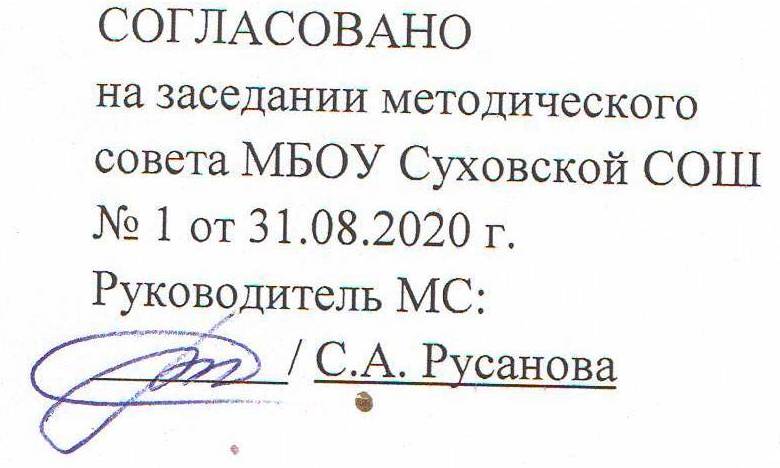 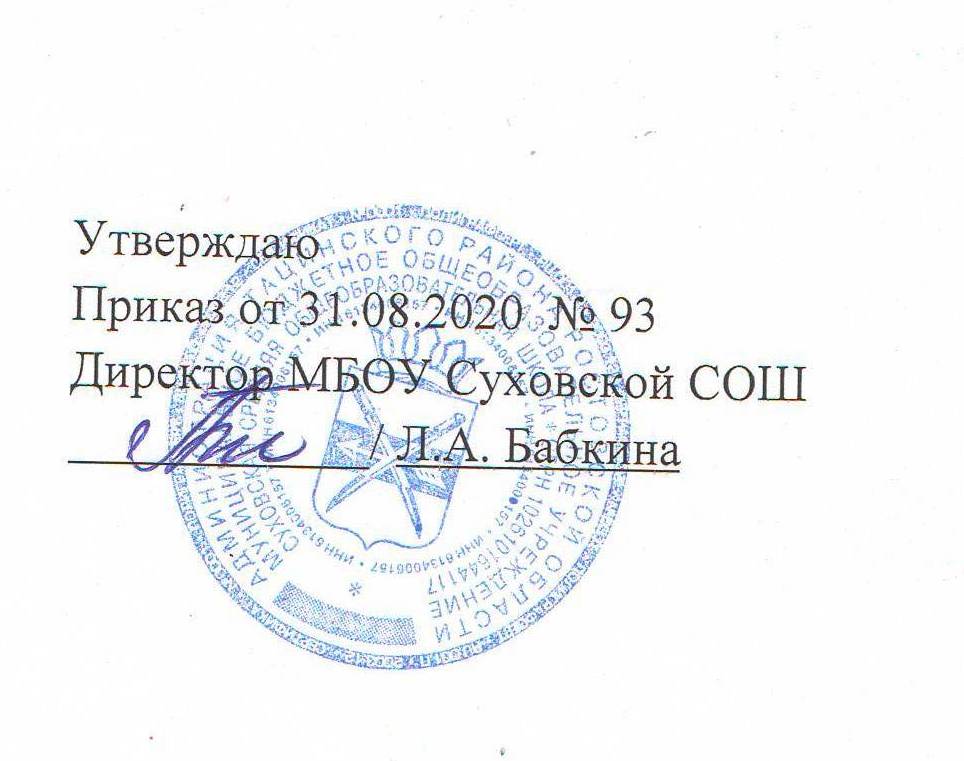 Рабочая программа курса внеурочной деятельности «Финансовая грамотность» (направление внеурочной деятельности «Социально-педагогическое») Основное общее образование 8-9 классы Учитель: Резникова Татьяна Ивановна2020 годПояснительная запискаРабочая программа факультативного курса «Финансовая грамотность» разработана в соответствии с Федеральным государственным стандартом основного общего образования (далее – ФГОС ООО), авторской программой Лавреновой Е.Б., Рязановой О.И, Липсица И.В. «Финансовая грамотность. 8-9 классы» (2018)  и направлена на достижение планируемых результатов, обеспечивающих развитие личности подростков, на их мотивацию к познанию, на приобщение к общечеловеческим ценностям. Курс «Финансовая грамотность» для 8-9 классов разработан с учётом возрастных особенностей обучающихся, ведь 14-16-летние подростки обретают частичную гражданскую дееспособность. С правовой точки зрения они вправе работать и распоряжаться своим заработком, стипендией и иными доходами, имеют возможность осуществлять право авторства произведений своей интеллектуальной деятельности, а также совершать мелкие бытовые сделки. В связи с этим нужно научить подростков ориентироваться в мире финансов, развивать умения, необходимые для экономически грамотного поведения.Учащиеся 8-9 классов способны расширять свой кругозор в финансовых вопросах благодаря развитию общеинтеллектуальных способностей, формируемых школой. Также в данном возрасте происходит личностное самоопределение подростков, они переходят во взрослую жизнь, осваивая новую для себя роль взрослого человека. Поэтому в ходе обучения важно опираться на личные потребности учащегося, формировать не только умение действовать в сфере финансов, но и подключать внутренние механизмы самоопределения школьника. Нужно помочь подростку преодолеть страх перед взрослой жизнью и показать, что существуют алгоритмы действия в тех или иных ситуациях финансового характера. Основным умением, формируемым у учащихся, является способность оценивать финансовую ситуацию, выбирать наиболее подходящий вариант решения материальных проблем семьи.В данном курсе вопросы бюджетирования рассматриваются на более сложном уровне, чем в предыдущих классах, исследуются вопросы долгосрочного планирования бюджета семьи, особое внимание уделяется планированию личного бюджета. Значительное внимание в курсе уделяется формированию компетенций поиска, подбора, анализа и интерпретации финансовой информации из различных источников, представленных как на электронных, так и на твёрдых носителях. Большая часть времени отводится практической деятельности для получения опыта действий в различных областях финансовых отношений (более расширенных по сравнению с предыдущими классами).Цель обучения: формирование основ финансовой грамотности среди учащихся 8-9 классов посредством освоения базовых финансово-экономических понятий, отражающих важнейшие сферы финансовых отношений, а также умений и компетенций, позволяющих эффективно взаимодействовать с широким кругом финансовых институтов, таких как банки, валютная система, налоговый орган, бизнес, пенсионная система и др. Планируемые результаты обученияТребования к личностным результатам освоения курса: сформированность  ответственности  за  принятие  решений  в сфере личных финансов;готовность пользоваться своими правами в финансовой сфере и исполнять обязанности, возникающие в связи с взаимодействием с различными финансовыми институтами;готовность  и  способность  к  финансово-экономическому образованию и самообразованию во взрослой жизни;мотивированность и направленность на активное и созидательное участие в социально-экономической жизни общества;заинтересованность в развитии экономики страны, в благополучии и процветании своей Родины.Требования к интеллектуальным (метапредметным)  результатам освоения курса:Познавательные:умение  анализировать  экономическую  и/или  финансовую проблему и определять финансовые и государственные учреждения, в которые необходимо обратиться для её решения;нахождение различных способов решения финансовых проблем и оценивание последствий этих проблем;умение осуществлять краткосрочное и долгосрочное планирование своего финансового поведения;установление  причинно-следственных  связей  между  социальными и финансовыми явлениями и процессами;умение осуществлять элементарный прогноз в сфере личных и семейных финансов и оценивать последствия своих действий и поступков.Регулятивные:умение самостоятельно обнаруживать и формулировать проблему в финансо-вой сфере, выдвигать версии её решения, определять последовательность своих действий по её решению;проявление познавательной и творческой инициативы в применении полученных знаний и умений для решения задач в области личных и семейных финансов;контроль и самоконтроль, оценка, взаимооценка и самооценка выполнения действий по изучению финансовых вопросов на основе выработанных критериев;самостоятельное  планирование  действий  по  изучению  финансовых вопросов, в том числе в области распоряжения личными финансами.Коммуникативные:умение вступать в коммуникацию со сверстниками и учителем, понимать и продвигать предлагаемые идеи;формулирование собственного отношения к различным финансовым проблемам (управление личными финансами, семейное бюджетирование, финансовые риски, сотрудничество с финансовыми организациями и т. д.);умение анализировать и интерпретировать финансовую информацию, полученную из различных источников, различать мнение (точку зрения), доказательство (аргумент), факты.Требования к предметным результатам освоения курса:владение  понятиями:  деньги  и  денежная  масса,  покупательная способность денег, человеческий капитал, благосостояние  семьи, профицит и дефицит семейного бюджета, банк, инвестиционный фонд, финансовое планирование, форс-мажор, страхование, финансовые риски, бизнес, валюта и валютный рынок, прямые и косвенные налоги, пенсионный фонд и пенсионная система;владение знаниями: о структуре денежной массы;о структуре доходов населения страны и способах её определения;о зависимости уровня благосостояния от структуры источников доходов семьи;о  статьях семейного и личного бюджета и способах их корреляции;об основных видах финансовых услуг и продуктов, предназначенных для физических лиц;о возможных нормах сбережения;о способах государственной поддержки в случае возникновения сложных жизненных ситуаций;о видах страхования;о видах финансовых рисков;о способах использования банковских продуктов для решения своих финансовых задач;о способах определения курса валют и мест обмена;о способах уплаты налогов, принципах устройства пенсионной системы России.Календарно-тематическое планирование8 класс9 классСодержание курса «Финансовая грамотность»МОДУЛЬ 1. УПРАВЛЕНИЕ ДЕНЕЖНЫМИ СРЕДСТВАМИ СЕМЬИБазовые понятия и знания:эмиссия денег, денежная масса, покупательная способность денег, Центральный банк, структура доходов населения, структура доходов семьи, структура личных доходов, человеческий капитал, благосостояние семьи, контроль расходов семьи, семейный бюджет (профицит, дефицит, личный бюджет);знание видов эмиссии денег и механизмов её осуществления в современной экономике, способов влияния государства на инфляцию, состава денежной массы, структуры доходов населения России и причин её изменения в конце XX — начале XXI вв.; понимание факторов, влияющих на размер доходов, получаемых из различных источников, зависимости уровня благосостояния от структуры источников доходов семьи; знание статей расходов и доходов семейного и личного бюджетов и способов планирования личного и семейного бюджетов.Личностные характеристики и установки:понимание того, что наличные деньги не единственная форма оплаты това-ров и услуг; осознание роли денег в экономике страны как важнейшего элемента рыноч-ной экономики;осознание влияния образования на последующую профессиональную дея-тельность и карьеру, а также на личные доходы;понимание  того,  что  бесконтрольные  траты  лишают  семью возможности обеспечить устойчивую финансовую стабильность, повысить её благосостояние и могут привести к финансовым трудностям; понимание различий между расходными статьями семейного бюджета и их существенных изменений в зависимости от возраста членов семьи и других факторов;осознание  необходимости  планировать  доходы  и  расходы  семьи.Умения:пользоваться дебетовой картой; определять причины роста инфляции; рассчитывать личный и семейный доход;читать диаграммы, графики, иллюстрирующие структуру доходов населения или семьи;различать личные расходы и расходы семьи;планировать и рассчитывать личные расходы и расходы семьи как в кратко-срочном, так и в долгосрочном периоде; вести учёт доходов и расходов; развивать критическое мышление. Компетенции:устанавливать причинно-следственные связи между нормой инфляции и уро-внем доходов семьи; использовать различные источники для определения причин инфляции и её влияния на покупательную способность денег, имеющихся в наличии;определять и оценивать варианты повышения личного дохода;соотносить вклад в личное образование и последующий личный доход; сравнивать  различные  профессии  и  сферы  занятости  для оценки потенциала извлечения дохода и роста своего благосостояния на коротком и длительном жизненном горизонте; оценивать свои ежемесячные расходы;соотносить различные потребности и желания с точки зрения финансовых возможностей;определять приоритетные траты и, исходя из этого, планировать бюджет в краткосрочной и долгосрочной перспективе; осуществлять анализ бюджета и оптимизировать его для формирования сбережений.МОДУЛЬ 2. СПОСОБЫ ПОВЫШЕНИЯ СЕМЕЙНОГО БЛАГОСОСТОЯНИЯБазовые понятия и знания:банк, инвестиционный фонд, страховая компания, финансовое планирование;знание основных видов финансовых услуг и продуктов для физических лиц, возможных норм сбережения на различных этапах жизненного цикла.Личностные характеристики и установки:понимание принципа хранения денег на банковском счёте;оценивание  вариантов  использования  сбережений  и  инвестирования на разных стадиях жизненного цикла семьи;осознание  необходимости  аккумулировать  сбережения  для будущих трат;осознание возможных рисков при сбережении и инвестировании.Умения:рассчитывать реальный банковский процент;рассчитывать доходность банковского вклада и других операций;анализировать договоры;отличать инвестиции от сбережений;сравнивать доходность инвестиционных продуктов.Компетенции:искать необходимую информацию на сайтах банков, страховых компаний и других финансовых учреждений;оценивать необходимость использования различных финансовых инструмен-тов для повышения благосостояния семьи; откладывать деньги на определённые цели;выбирать  рациональные  схемы  инвестирования  семейных сбережений для обеспечения будущих крупных расходов семьи.МОДУЛЬ 3. РИСКИ В МИРЕ ДЕНЕГБазовые понятия и знания: особые жизненные ситуации, социальные пособия, форс-мажор, страхование, виды страхования и страховых продуктов, финансовые риски, виды рисков;знание  видов  особых  жизненных  ситуаций,  способов  государственной поддержки в случаях природных и техногенных катастроф и других форс-мажорных событий, видов страхования, видов финансовых рисков (инфляция; девальвация; банкротство финансовых компаний, управляющих семейными сбережениями; финансовое мошенничество), а также представление о способах сокращения финансовых рисков.Личностные характеристики и установки:понимание того, что при рождении детей структура расходов семьи существенно изменяется;осознание необходимости иметь финансовую подушку безопасности в случае чрезвычайных и кризисных жизненных ситуаций;понимание  возможности  страхования  жизни  и  семейного имущества для управления рисками;понимание причин финансовых рисков;осознание  необходимости  быть  осторожным  в  финансовой сфере, проверять поступающую информацию из различных источников (из рекламы, от граждан, из учреждений). Умения: находить в Интернете сайты социальных служб, обращаться за помощью;читать договор страхования;рассчитывать ежемесячные платежи по страхованию;защищать личную информацию, в том числе в сети Интернет;пользоваться  банковской  картой  с  минимальным  финансовым риском;соотносить риски и выгоды.Компетенции:оценивать последствия сложных жизненных ситуаций с точки зрения пересмотра структуры финансов семьи и личных финансов; оценивать предлагаемые варианты страхования;анализировать и оценивать финансовые риски;развивать критическое мышление по отношению к рекламным сообщениям;реально оценивать свои финансовые возможности.МОДУЛЬ 4. СЕМЬЯ И ФИНАНСОВЫЕ ОРГАНИЗАЦИИ: КАК СОТРУДНИЧАТЬ БЕЗ ПРОБЛЕМБазовые понятия и знания:банк, коммерческий банк, Центральный банк, бизнес, бизнес-план, источни-ки финансирования, валюта, мировой валютный рынок, курс валюты;знание видов операций, осуществляемых банками; понимание необходимости наличия у банка лицензии для осуществления банковских операций; знание видов и типов источников финансирования для создания бизнеса, способов защиты от банкротства; представление о структуре бизнес-плана, об основных финансовых правилах ведения бизнеса; знание типов валют; представление о том, как мировой валютный рынок влияет на валютный рынок России, как определяются курсы валют в экономике России.Личностные характеристики и установки:понимание основных принципов устройства банковской системы;понимание того, что вступление в отношения с банком должно осуществ-ляться не спонтанно, под воздействием рекламы, а возникать в силу необходимости со знанием способов взаимодействия;осознание ответственности и рискованности занятия бизнесом и трудностей, с которыми приходится сталкиваться при выборе такого рода карьеры;понимание того, что для начала бизнес-деятельности необходимо получить специальное образование;понимание причин изменения и колебания курсов валют, а также при каких условиях семья может выиграть от размещения семейных сбережений в валюте. Умения: читать договор с банком;рассчитывать банковский процент и сумму выплат по вкладам;находить  актуальную  информацию  на  специальных  сайтах, посвящённых созданию малого (в том числе семейного) бизнеса; рассчитывать издержки, доход, прибыль; переводить одну валюту в другую;находить информацию об изменениях курсов валют.Компетенции:оценивать  необходимость  использования  банковских  услуг для решения своих финансовых проблем и проблем семьи;выделять круг вопросов, которые надо обдумать при создании своего бизне-са, а также угрожающие такому бизнесу типы  рисков;оценивать необходимость наличия сбережений в валюте в зависимости от экономической ситуации в стране.МОДУЛЬ 5. ЧЕЛОВЕК И ГОСУДАРСТВО: КАК ОНИ ВЗАИМОДЕЙСТВУЮТБазовые понятия и знания:налоги, прямые и косвенные налоги, пошлины, сборы, пенсия, пенсионная система, пенсионные фонды;знание  основных  видов  налогов,  взимаемых  с  физических и юридических лиц (базовые), способов уплаты налогов (лично и предприятием), общих принципов устройства пенсионной системы РФ; а также знание основных способов пенсионных накоплений. Личностные характеристики и установки:представление об ответственности налогоплательщика;понимание неотвратимости наказания (штрафов) за неуплату налогов и осознание негативного влияния штрафов на семейный бюджет;понимание того, что при планировании будущей пенсии необходимо не только полагаться на государственную пенсионную систему, но и создавать свои варианты по программам накопления средств в банках и негосударственных пенсионных фондах.Умения:считать сумму заплаченных налогов и/или рассчитывать сумму, которую необходимо заплатить в качестве налога;просчитывать, как изменения в структуре и размерах семейных доходов и имущества могут повлиять на величину подлежащих уплате налогов;находить актуальную информацию о пенсионной системе и способах управ-ления накоплениями в сети Интернет. Компетенции:осознавать  гражданскую  ответственность  при  уплате  налогов;планировать расходы по уплате налогов;рассчитывать и прогнозировать, как могут быть связаны величины сбереже-ний на протяжении трудоспособного возраста и месячного дохода после окончания трудовой карьеры.Формы и методы организации  учебно-познавательной деятельностиВ ходе организации учебной деятельности учащихся будут использоваться следующие формы занятий.Лекция-беседа, которую в 8-9 классах целесообразно проводить для введения учащихся в проблематику финансовой сферы. Для активного вовлечения обучающихся в учебный процесс необходимо использовать метод проблематизации. Привлечение учащихся к активной деятельности осуществляется учителем с помощью создания проблемных ситуаций. Такая форма занятия обеспечит формирование у подростков умений выбирать оригинальные пути  решения проблемных ситуаций, анализировать полученную информацию в свете известных теорий, выдвигать гипотезы.Лекция как трансляция знаний и постановка проблемы может проходить в следующих формах:просмотр документальных и художественных фильмов;просмотр  видеолекций  ведущих  экономистов,  политиков, бизнесменов;рассказ-беседа с привлечением учащихся к поиску решения проблемных задач и ситуаций;встречи с действующими финансистами, бизнесменами, политиками, государственными служащими.Отметим, что лекции как форма занятий занимают примерно 10-15% всего учебного времени.Практикум является ведущей формой занятия для учащихся 8-9 классов. Именно в этом возрасте важно самостоятельно осуществлять поисковую деятельность, получать опыт выполнения несложных финансовых действий.Данное занятие может осуществляться в формате индивидуальной и групповой работы. На нём отрабатываются практические умения, происходит формирование компетенций в финансово-экономической сфере. Поисково-исследовательская работа, осуществляемая на практикумах, направлена на формирование компетенций в области поиска, обработки и анализа финансовой информации.Таким образом, практикум может быть провёден в следующих формах:поиск информации в сети Интернет на сайтах государственных служб, фи-нансовых организаций, рейтинговых агентств; поиск и анализ правовых документов по теме практической работы; разработка индивидуальных или групповых проектов;проведение мини-исследований;поиск информации для написания эссе; составление и решение финансовых кроссвордов.Игра наряду с практикумом является ведущей формой занятий, так как позволяет в смоделированной ситуации осуществлять конкретные финансовые действия и вступать в отношения с финансовыми институтами. Получение минимального опыта в игре поможет подросткам более уверенно чувствовать себя в конкретных финансовых ситуациях, использовать отработанные навыки взаимодействия на практике.В ходе обучения могут быть проведены игры:«Управляем денежными средствами семьи».«Увеличиваем семейные доходы с использованием финансовых услуг».«Осуществляем долгосрочное финансовое планирование».«Что делать, если мы попали в особую жизненную ситуацию».«Внимание! Финансовые риски».«Планируем свой бизнес».«Валюты и страны».«Налоги и семейный бюджет».«Пенсии родителей».Семинар как форма организации учебного занятия в 8-9 классах может быть использован для обсуждения общих проблем и  выработки общих решений. Эта форма не является обязательной, учитель должен сам определить возможность её использования в зависимости от познавательных потребностей учащихся и условий организации образовательной деятельности. Структура семинара для 8-9 классов.Определение цели семинара.Работа в группе над выполнением задания (чаще всего это обсуждение понятий, выработка оптимальных решений).Представление результатов обсуждения группами.Общее обсуждение.В ходе обучения могут быть проведены семинары по следующим темам.Каковы достоинства и недостатки символических (кредитных) денег.Чем сегодня обеспечены деньги.Почему в некоторых регионах мира сохранились товарные деньги.Сколько денег нужно государству, чтобы благополучно развиваться.Как хорошо, когда цены снижаются! К чему ведёт дефляция как для семей, так и для государства.Как изменилась структура доходов населения России в сравнении с 1990-ми гг.Какие способы самозанятости сегодня существуют в России (в вашем городе, деревне, посёлке).Какие способы заработка существуют для школьников в летние каникулы.Готовы ли вы много сил и времени тратить на собственное образование, чтобы иметь высокую зарплату в будущем?Можно ли жить в долг или нужно всегда иметь сбережения.С какого возраста у ребёнка должен быть свой бюджет.Что важнее для семьи: тратить деньги на текущее потребление, покупая одежду, обувь, бытовую технику и компьютеры, или вкладывать в капитальные ресурсы (квартира, дача, автомобиль).Как можно сократить расходы на коммунальные услуги и продукты питания (какие возможности есть в вашем городе, селе, посёлке).Где лучше всего искать информацию о деятельности финансовых организаций.В каких случаях лучше всего пользоваться услугами банков для увеличения семейных доходов.Как выбрать наиболее надёжный паевой инвестиционный фонд.Как меняются семейные расходы в связи с рождением и взрослением детей.Нужно ли создавать сбережения на случай рождения детей.Достаточно ли государство помогает молодым семьям при рождении ребёнка.Как компания, государство и работники могут свести к минимуму риски заболеваемости на предприятиях.Как можно сократить безработицу в вашем городе, районе.Какие природные и техногенные угрозы существуют в вашем регионе.Какими способами можно свести к минимуму влияние этих рисков с точки зрения финансов.Нужно ли сегодня страховать жизнь и здоровье.Почему в США и странах Европы люди больше тратят денег на страхование, чем россияне.Нужно ли в современной экономической ситуации защищать свои сбережения от инфляции.Следует ли рисковать своими финансами, участвуя в финансовых пирамидах.Как уберечь своих финансово неграмотных родственников от финансовых потерь, возможных при участии в финансовой пирамиде.Какую пользу приносят коммерческие банки гражданам в современном мире.Следует ли всё время жить в долг, пользуясь кредитной картой.Чем полезны банковские карты в современной жизни.О чём сегодня нам говорят курсы евро и доллара.В каких валютах лучше всего хранить сбережения государства.Нужно ли простым гражданам осуществлять валютные операции с целью заработать на разнице курсов.Чем опасна для общества ситуация, когда люди скрывают свои реальные доходы и не платят налоги.Насколько справедлива единая ставка (13%) подоходного налога в современной России.Чем отличаются прямые и косвенные налоги.Для чего нужны косвенные налоги.Чем опасна неуплата налогов для физического лица.С какого возраста необходимо задумываться о своей будущей пенсии.Какой должна быть справедливая пенсия?Кто должен заботиться о пенсионном обеспечении: государство или сам гражданин.Семинары могут проводиться в формате дискуссионного клуба, где осуществляется обсуждение широкого круга финансово-экономических вопросов с участием учащихся как 8-9, так и 10-11 классов. К такой форме внеклассной работы могут быть привлечены педагоги и администрация образовательной организации, а также приглашённые эксперты (политики, бизнесмены, государственные служащие, банковские работники). Цель занятия – контроль знаний – проверка освоенных навыков и умений и при необходимости их коррекция. Контроль может проходить как в традиционных формах, так и в интерактивных:письменная контрольная работа (включает задания, проверяющие знание теории и владение метапредметными умениями);устный опрос;викторина;конкурс;творческий отчёт;защита проекта;защита исследовательской работы;написание эссе; решение практических задач; выполнение тематических заданий.Педагог может использовать и другие формы организации учебной деятельности. Формы и методы оценивания учебных достижений обучающихсяФормы контроляОценивание результатов обучения осуществляется в трёх формах: текущего контроля, промежуточного контроля и итогового контроля знаний.Текущий контроль знаний осуществляется на занятиях-играх, практикумах и семинарах. Проверяется конструктивность работы учащегося на занятии, степень активности в поиске информации и отработке практических способов действий в финансовой сфере, а также участие в групповом и общем обсуждении проблем (задач) и способов их решения. Промежуточный контроль знаний проводится по результатам изучения каждого модуля. Данный вид контроля помогает проверить степень усвоения учебного материала, овладения предметными и метапредметными умениями и компетенциями по значительному ряду вопросов, объединённых в одном модуле. Задача промежуточного контроля – выявить те вопросы, которые учащиеся усвоили слабо (например, не смогли рассчитать реальный банковский процент).Итоговый контроль знаний осуществляется по результатам изучения курса. Он направлен на проверку и оценку реальных достижений учащихся в освоении основ финансовой грамотности, на выявление степени усвоения системы знаний, овладения умениями и навыками, полученными в процессе изучения курса.Итоговый контроль может осуществляться в формате имитационно-ролевой или деловой игры. Игра позволит смоделировать конкретную финансовую ситуацию (или комплекс ситуаций), в которой учащийся сможет применить знания, умения и компетенции, освоенные в ходе обучения. Итоговый контроль проводится также в формате контрольной работы, включающей различные типы заданий. Оценка учебных достиженийОценка учебных достижений учащихся должна быть максимально объективной, что обеспечивается её критериальностью. Педагог оценивает результаты учебной деятельности школьников на основе определённых критериев, т. е. правил и признаков, по которым можно отличить одно явление от другого. В ходе учебной деятельности подростки будут осуществлять различные виды деятельности, следовательно, должны быть разные критерии оценки каждого вида деятельности и её результатов. ОЦЕНОЧНЫЙ ЛИСТ УЧЕБНЫХ ДОСТИЖЕНИЙ ПО МОДУЛЮИТОГОВЫЙ ОЦЕНОЧНЫЙ ЛИСТПедагог знакомит обучающихся с критериями оценки до начала работы. Очень важно, чтобы ученики знали, по каким основаниям будет оцениваться их работа на уроках. Поэтому далее  будут представлены критерии оценки той или иной учебной деятельности и учебных результатов, а также методика проведения оценки.Оценка решения практических задачОдним из важнейших умений, которое ученики осваивают в ходе обучения, является умение решать практические задачи в сфере финансов. Объектом оценки является устный или письменный ответ, содержащий ход решения задачи. Критерии оценки практической задачи следующие:определение (выявление в результате поиска) алгоритма решения практичес-кой задачи;оценка альтернатив;обоснование итогового выбора.Ученики заранее (на первом занятии) знакомятся с критериями оценивания и способами оформления решения практических задач. Оценка конструктивности работы на семинареКонструктивность работы ученика на семинаре – это его вклад в развитие рассматриваемых идей и создание общей схемы (или модели). Поэтому оценивается уровень активности участия обучающегося в обсуждении. Имеется в виду продуктивность этого участия, т. е. насколько обдуманны и интересны были предложенные идеи, насколько эффективно ученик находил недостатки (слабые места) в идеях своих одноклассников и предлагал более подходящие варианты.При этом оценка работы обучающегося будет достаточно субъективной. В данном формате невозможно представить все количественные измерители, поэтому педагог должен ориентироваться на качественные характеристики. При оценке работы на семинаре важно не только исходить из абсолютных результатов, но также следует учитывать качественный прирост умения, т. е. насколько активнее обучающийся работает на данном занятии по сравнению с предыдущим. Так, если ученик не участвует в работе, игнорирует такого рода деятельность, то на усмотрение педагога он может получить оценку 0 или 1 балл. Однако в некоторых случаях более приемлемо и гуманно не выставлять никакой отметки (например, ученик испытывает психологический барьер при выступлении, не освоил умения вступать в коллективное обсуждение проблемы). Активная и продуктивная работа на семинаре, безусловно, заслуживает отметки «4» или «5».Оценивать работу на семинаре (пусть и несколько субъективно) необходимо. Учитель должен помочь обучающемуся сформировать не только внутреннюю, но и внешнюю мотивацию (для школьников это важно). Хорошая и (или) отличная отметка стимулирует ученика на более активную работу в будущем.Оценка предметных знаний и уменийПроверить, как учащиеся овладевают предметными знаниями и умениями, можно в форме письменной контрольной работы или устного опроса. В данном случае всё зависит от времени, которым располагает учитель, а также от его личных предпочтений. Оценка устного ответа более субъективна, чем письменного, тем не менее выделим общие принципы оценивания:если ученик отвечает на все вопросы, делает несколько несущественных ошибок, то ему выставляется 5 баллов, т. е. оценка «отлично»;если ученик достаточно уверенно отвечает на большинство вопросов (более 70%) или отвечает на все вопросы, но делает несколько существенных ошибок, то получает 4 балла, т. е. оценку «хорошо»;если ученик отвечает на половину вопросов или на большую часть вопросов частично, то получает 3 балла, т. е. оценку «удовлетворительно»;если ученик не отвечает на большинство вопросов, то получает 2 балла, т. е. оценку «неудовлетворительно».Оценка письменной контрольной работы осуществляется так:з а каждое задание с выбором одного правильного ответа – 1 балл;за каждое задание с выбором нескольких правильных ответов – 2 балла;за каждое задание с кратким ответом – 2 балла;за каждое задание с развёрнутым ответом – 2, 3 или 4 балла;за каждую практическую задачу – 2, 3 или 4 балла.По сумме баллов итоговые отметки за выполнение контрольной работы выставляют так:0–50% от максимального количества баллов – оценка «неудо-влетворительно»;51–70% – оценка «удовлетворительно»;71– 90% – оценка «хорошо»;91–100% – оценка «отлично».Оценка эссе на экономическую темуЭссе – это прозаическое свободное рассуждение на какую-либо тему, передающее индивидуальные суждения, впечатления, соображения автора. В материалах для учащихся предлагается несколько тем для эссе. В ходе написания произведения ученик имеет возможность не только проявить свои творческие способности, но и развить их. Формирование и развитие навыков и умений осуществляется только в процессе деятельности. Чем больше обучающийся будет размышлять, формулировать и отражать в письменной форме своё мнение по поставленной проблеме, тем активнее будет происходить становление его точки зрения.Размышления над высказываниями мудрых людей помогают понять суть предмета, что должно быть высоко оценено. Если учитель задаёт домашнее задание: «Написать эссе на выбранную тему», а учащийся ничего не написал или отнёсся к заданию формально (например, перефразировал высказывание), то он получает неудовлетворительную отметку. При этом отметка «3» может отбить у учащегося желание писать подобные сочинения.Выделим критерии, опираясь на которые ученики пишут эссе, а учитель проверяет и оценивает его. Критерии оценивания эссе:раскрытие смысла высказывания – ученик не просто перефразировал мысль автора, а, используя понятия и научные знания, объяснил, что автор имел в виду;логичность и системность изложения собственных мыслей – под логич-ностью понимается установление причинно-следственных связей между объектами, явлениями и процессами экономической действительности, системность показывает установление связей между объясняемыми объектами как части и целого;уровень теоретических суждений – теоретические суждения должны носить научный характер; для построения и аргументации своей позиции должно быть использовано усвоенное на уроках (понятия и знания);уровень фактической аргументации – подтверждение позиции ученика по обсуждаемому вопросу конкретными примерами (из обществознания, истории, географии, литературы, СМИ и др.). Учитель в первую очередь оценивает качественный прирост в результатах творческо-учебной деятельности ученика. Его задача запустить механизм, способствующий восприятию действительности не только алгоритмически, но и творчески. При этом учитель должен отмечать и объяснять достоинства, а также недостатки в размышлениях учащихся. Недостатки могут заключаться в том, что ученик существенно исказил суть понятия, или использовал совершенно неподходящее знание, или привёл примеры, не объясняющие данное явление, и др.Оценка выполнения проектаЛюбая деятельность, выходящая за пределы освоения предметного содержания, должна оцениваться только позитивными отметками, для того чтобы стимулировать учащегося к дальнейшей творческой работе. Поэтому в случае, когда в проектной работе максимально соблюдены все заданные критерии и учащийся действительно самостоятельно выполнил работу, её следует оценить максимально, т. е. на «отлично», при этом оговорив, разумеется, существенные недостатки. Если работа выполнена не полностью, отсутствуют какие-либо значимые элементы, следует поставить отметку «хорошо» или отправить на доработку. Критерии оценивания проекта:постановка проблемы, решаемой в ходе реализации проекта;сформированность и реализованность целей и задач проекта;разработанность плана по подготовке и реализации проекта;качество реализации и представления проекта.Оценка выполнения исследовательской работыВсе комментарии, приведённые в пункте «Оценка выполнения проекта», справедливы и для оценивания исследовательской работы.Критерии оценивания исследовательской работы:постановка исследовательской проблемы;формулирование объекта, цели и гипотезы исследования;использование адекватных методов исследования;использование разнообразных информационных источников;адекватность выводов.Задания для оценивания результатов обучения:тематический тест – проверяет усвоение предметных знаний по данному разделу, формулируется в виде вопроса с несколькими вариантами ответа.Пример тестового задания К прямым налогам относится:налог на добавленную стоимость;налог на доходы физических лиц;таможенные пошлины;акциз;тематические задания – проверяют усвоение предметных знаний и формирование умений, формулируются в виде заданий с открытым ответом;практические мини-задачи – проверяют овладение умениями и компетенциями в изучаемой области финансовой грамотности; формулируются в виде описания практической жизненной ситуации с указанием конкретных обстоятельств, в которых учащимся необходимо найти решение, используя освоенные знания и умения.Номер занятияНазвание занятияФорма занятияКол-во часовДата Дата Номер занятияНазвание занятияФорма занятияКол-во часовпланфактМодуль 1. Управление денежными средствами семьиМодуль 1. Управление денежными средствами семьиМодуль 1. Управление денежными средствами семьи17Тема 1. Происхождение денегТема 1. Происхождение денегТема 1. Происхождение денег41Деньги: что это такоеЛ / П107.092Решение  практических задачП114.093Что может происходить с деньгами  и как это влияет на финансы вашей семьиЛ  /  П121.094Решение практических задачП128.09Тема 2. Источники денежных средств семьиТема 2. Источники денежных средств семьиТема 2. Источники денежных средств семьи45Какие бывают источники доходовЛ / П105.106Решение практических задачЛ / П112.107От чего зависят личные и семейные доходыЛ / П119.108Решение практических задачП126.10Тема 3. Контроль семейных расходовТема 3. Контроль семейных расходовТема 3. Контроль семейных расходов49Как контролировать семейные расходы и зачем это делатьЛ 109.1110Решение практических задачП116.1111Учебные мини-проекты «Контролируем семейные расходы»ЗП123.1112Решение практических задачП130.11Тема 4. Построение семейного бюджетаТема 4. Построение семейного бюджетаТема 4. Построение семейного бюджета513Что такое семейный бюджет и как его построитьЛ / П107.1214Решение практических задачП114.1215Как оптимизировать семейный бюджетЛ / П121.1216Решение практических задачП128.1217Обобщение результатов работы,  представление проектов, тестовый контрольКЗ / П118.01Модуль 2. Способы повышения семейного благосостоянияМодуль 2. Способы повышения семейного благосостоянияМодуль 2. Способы повышения семейного благосостояния12Тема 5. Способы увеличения семейных доходов  с использованием услуг финансовых организацийТема 5. Способы увеличения семейных доходов  с использованием услуг финансовых организацийТема 5. Способы увеличения семейных доходов  с использованием услуг финансовых организаций418Для чего нужны финансовые организацииЛ / П125.0119Решение практических задачП101.0220Как увеличить семейные доходы  с использованием финансовых организацийС / П108.0221Решение практических задачП115.02Тема 6. Финансовое планирование  как способ повышения финансового благосостоянияТема 6. Финансовое планирование  как способ повышения финансового благосостоянияТема 6. Финансовое планирование  как способ повышения финансового благосостояния422Для чего необходимо осуществлять финансовое планированиеЛ / П122.0223Решение практических задачП101.0324Как осуществлять финансовое планирование на разных жизненных этапахЛ / П108.0325Решение практических задачП115.0326Представление проектовЗП122.0327Решение практических задачП105.0428Обобщение результатов работы, выполнение тренировочных заданий, тестовый контрольКЗ112.0429Итоговый контроль знанийКЗ119.0430-34Резервные часы526.04, 03.05, 10.05, 17.05, 24.0526.04, 03.05, 10.05, 17.05, 24.05Всего34Номер занятияНазвание занятияФорма занятияКол-во часовДата Дата Номер занятияНазвание занятияФорма занятияКол-во часовпланфактМодуль 1. Управление денежными средствами семьиМодуль 1. Управление денежными средствами семьиМодуль 1. Управление денежными средствами семьи9Тема 1. Происхождение денегТема 1. Происхождение денегТема 1. Происхождение денег21Деньги: что это такоеЛ / П102.092Что может происходить с деньгами  и как это влияет на финансы вашей семьи109.09Тема 2. Источники денежных средств семьиТема 2. Источники денежных средств семьиТема 2. Источники денежных средств семьи23Какие бывают источники доходовЛ / П116.094От чего зависят личные и семейные доходыЛ / П123.09Тема 3. Контроль семейных расходовТема 3. Контроль семейных расходовТема 3. Контроль семейных расходов25Как контролировать семейные расходы и зачем это делатьЛ 130.096Учебные мини-проекты «Контролируем семейные расходы»ЗП107.10Тема 4. Построение семейного бюджетаТема 4. Построение семейного бюджетаТема 4. Построение семейного бюджета27Что такое семейный бюджет и как его построитьЛ / П114.108Как оптимизировать семейный бюджетЛ / П121.109Обобщение результатов работы,  представление проектов, тестовый контрольКЗ / П104.11Модуль 2. Способы повышения семейного благосостоянияМодуль 2. Способы повышения семейного благосостоянияМодуль 2. Способы повышения семейного благосостояния6Тема 5. Способы увеличения семейных доходов  с использованием услуг финансовых организацийТема 5. Способы увеличения семейных доходов  с использованием услуг финансовых организацийТема 5. Способы увеличения семейных доходов  с использованием услуг финансовых организаций210Для чего нужны финансовые организацииЛ / П111.1111Как увеличить семейные доходы  с использованием финансовых организацийС / П118.11Тема 6. Финансовое планирование  как способ повышения финансового благосостоянияТема 6. Финансовое планирование  как способ повышения финансового благосостоянияТема 6. Финансовое планирование  как способ повышения финансового благосостояния212Для чего необходимо осуществлять финансовое планированиеЛ / П125.1113Как осуществлять финансовое планирование на разных жизненных этапахЛ / П102.1214Представление проектовЗП109.1215Обобщение результатов работы, выполнение тренировочных заданий, тестовый контрольКЗ116.12Модуль 3. Риски в мире денегМодуль 3. Риски в мире денегМодуль 3. Риски в мире денег6Тема 7. Особые жизненные ситуации  и как с ними справитьсяТема 7. Особые жизненные ситуации  и как с ними справитьсяТема 7. Особые жизненные ситуации  и как с ними справиться316Особые жизненные ситуации: рождение ребёнка, потеря кормильцаЛ / П123.1217Особые жизненные ситуации: болезнь, потеря работы, природные и техногенные катастрофыЛ / П130.1218Чем поможет страхованиеЛ / П113.01Тема 8. Финансовые рискиТема 8. Финансовые рискиТема 8. Финансовые риски219Какие бывают финансовые рискиЛ / П120.0120Что такое финансовые пирамидыЛ / П127.0121Представление проектов, выполнение тренировочных заданий, тестовый контрольЗП / КЗ103.02Модуль 4. Семья и финансовые организации:  как сотрудничать без проблемМодуль 4. Семья и финансовые организации:  как сотрудничать без проблемМодуль 4. Семья и финансовые организации:  как сотрудничать без проблем8Тема 9. Банки и их роль в жизни семьиТема 9. Банки и их роль в жизни семьиТема 9. Банки и их роль в жизни семьи222Что такое банк и чем он может быть полезенЛ / П110.0223Польза и риски банковских картЛ / П117.02Тема 10. Собственный бизнесТема 10. Собственный бизнесТема 10. Собственный бизнес224Что такое бизнесЛ / П124.0225Как создать своё делоЛ / П103.03Тема 11. Валюта в современном миреТема 11. Валюта в современном миреТема 11. Валюта в современном мире226Что такое валютный рынок и как он устроенЛ / П110.0327Можно ли выиграть, размещая сбережения в валютеЛ / П117.0328Представление проектовЗП107.0429Обобщение результатов работы, выполнение тренировочных заданий, тестовый контрольКЗ114.04Модуль 5. Человек и государство:как они взаимодействуютМодуль 5. Человек и государство:как они взаимодействуютМодуль 5. Человек и государство:как они взаимодействуют5Тема 12. Налоги и их роль в жизни семьиТема 12. Налоги и их роль в жизни семьиТема 12. Налоги и их роль в жизни семьи230Что такое налоги и зачем их платитьЛ / П121.0431Какие налоги мы платимЛ / П128.04Тема 13. Пенсионное обеспечение  и финансовое благополучие в старостиТема 13. Пенсионное обеспечение  и финансовое благополучие в старостиТема 13. Пенсионное обеспечение  и финансовое благополучие в старости232Что такое пенсия и как сделать её достойнойЛ / П105.0533Представление проектовЗП112.0534Итоговый контроль знанийКЗ119.05Всего34ФИО:____________Модуль:______________________________________Модуль:______________________________________Модуль:______________________________________Модуль:______________________________________Модуль:______________________________________Модуль:______________________________________Модуль:______________________________________ДатаТекущий контрольТекущий контрольТекущий контрольТекущий контрольТекущий контрольТекущий контрольТекущий контрольПромежуточный контрольДатаОтметкаРезультаты промежуточного контроля по каждому модулюРезультаты промежуточного контроля по каждому модулюРезультаты промежуточного контроля по каждому модулюРезультаты промежуточного контроля по каждому модулюРезультаты промежуточного контроля по каждому модулюИтоговый контрольОбщая итоговая отметкаНомер раздела12345ДатаОтметкаПрим.24